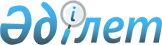 Об утверждении Правил выплаты военнослужащим органов внутренних дел денег за счет государства за перевозку собственного имущества в пределах Республики КазахстанПриказ Министра внутренних дел Республики Казахстан от 17 августа 2017 года № 563. Зарегистрирован в Министерстве юстиции Республики Казахстан 18 сентября 2017 года № 15700.
      Сноска. Заголовок - в редакции приказа Министра внутренних дел РК от 22.01.2020 № 43 (вводится в действие по истечении десяти календарных дней после дня его первого официального опубликования).
      В соответствии с пунктом 8 статьи 44 Закона Республики Казахстан от 16 февраля 2012 года "О воинской службе и статусе военнослужащих" ПРИКАЗЫВАЮ:
      1. Утвердить прилагаемые Правила выплаты военнослужащим органов внутренних дел денег за счет государства за перевозку собственного имущества в пределах Республики Казахстан.
      Сноска. Пункт 1 - в редакции приказа Министра внутренних дел РК от 22.01.2020 № 43 (вводится в действие по истечении десяти календарных дней после дня его первого официального опубликования).


      2. Главному командованию Национальной гвардии Республики Казахстан (Жаксылыков Р.Ф.) в установленном законодательством Республики Казахстан порядке обеспечить:
      1) государственную регистрацию настоящего приказа в Министерстве юстиции Республики Казахстан;
      2) размещение настоящего приказа на интернет-ресурсе Министерства внутренних дел Республики Казахстан;
      3) в течение десяти календарных дней со дня государственной регистрации направление копии настоящего приказа в бумажном и электронном виде, заверенной гербовой печатью, в Республиканское государственное предприятие на праве хозяйственного ведения "Республиканский центр правовой информации" для официального опубликования и включения в Эталонный контрольный банк нормативных правовых актов Республики Казахстан;
      4) в течение десяти рабочих дней после государственной регистрации настоящего приказа в Министерстве юстиции Республики Казахстан представление в Юридический департамент Министерства внутренних дел Республики Казахстан сведений об исполнении мероприятий, предусмотренных подпунктами 1), 2) и 3) настоящего пункта.
      3. Контроль за исполнением настоящего приказа возложить на заместителя Министра внутренних дел Республики Казахстан генерал-майора полиции Бисенкулова Б.Б.
      4. Настоящий приказ вводится в действие по истечении десяти календарных дней после дня его первого официального опубликования. Правила выплаты военнослужащим органов внутренних дел денег за счет государства за перевозку собственного имущества в пределах Республики Казахстан
      Сноска. Правила - в редакции приказа Министра внутренних дел РК от 22.01.2020 № 43 (вводится в действие по истечении десяти календарных дней после дня его первого официального опубликования).
      1. Настоящие Правила выплаты военнослужащим органов внутренних дел денег за счет государства за перевозку собственного имущества в пределах Республики Казахстан (далее - Правила) разработаны в соответствии с пунктом 8 статьи 44 Закона Республики Казахстан от 16 февраля 2012 года "О воинской службе и статусе военнослужащих" и определяют порядок выплаты военнослужащим органов внутренних дел Республики Казахстан, за исключением курсантов, кадетов и военнослужащих срочной службы денег за счет государства за перевозку собственного имущества в пределах Республики Казахстан.
      Действие настоящих Правил распространяется также на лиц, уволенных с воинской службы (за исключением уволенных со срочной воинской службы, в связи с прекращением гражданства Республики Казахстан, при отказе в специальной проверке, по отрицательным мотивам, по служебному несоответствию, выявленному по итогам аттестации) после 13 июня 2017 года.
      2. Основанием для выплаты денег за счет государства за перевозку собственного имущества военнослужащим является приказ, изданный после предоставления следующих документов:
      1) рапорт;
      2) выписки из приказа руководителя государственного учреждения об убытии и прибытии военнослужащего и копии предписания.
      3. Основанием для выплаты денег за счет государства за перевозку собственного имущества лицу, уволенному с воинской службы, является приказ, изданный после предоставления следующих документов:
      1) заявление;
      2) выписка из приказа руководителя государственного учреждения об увольнении;
      3) копия военного билета или справка с местного органа военного управления с отметкой о постановке на воинский учет.
      4. Приказ о выплате денег за счет государства за перевозку собственного имущества издает руководитель государственного учреждения в котором военнослужащий проходит воинскую службу, а лицо, уволенное с воинской службы, где проходил воинскую службу перед увольнением. В приказе указываются маршрут перевозки, расстояние и размер выплаты. 
      5. Размер выплаты рассчитывается по формуле: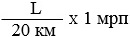 
      где: L – протяженность автомобильной дороги от пункта убытия до пункта назначения в километрах;
      20 км – постоянная величина;
      1 мрп – размер месячного расчетного показателя, утвержденного на соответствующий финансовый год.
      6. Выплата военнослужащим денег за счет государства за перевозку собственного имущества в пределах Республики Казахстан производится в государственном учреждении, в котором военнослужащий состоит на денежном довольствии в течение финансового года, кроме случаев перевозок, осуществленных в четвертом квартале года, которые оплачиваются в первом квартале следующего финансового года, а лицо, уволенное с воинской службы, где состоял перед увольнением в пределах общего срока исковой давности, установленной пунктом 1 статьи 178 Гражданского кодекса Республики Казахстан от 27 декабря 1994 года.
      7. Вид транспорта и перевозчик для перевозки собственного имущества определяется самим военнослужащим или лицом, уволенным с воинской службы.
					© 2012. РГП на ПХВ «Институт законодательства и правовой информации Республики Казахстан» Министерства юстиции Республики Казахстан
				
      Министр

      генерал-полковник полиции

К. Касымов
Утверждены
приказом Министра
внутренних дел
Республики Казахстан
от 17 августа 2017 года № 563